IGCSE Geography – Changing Employment Structures.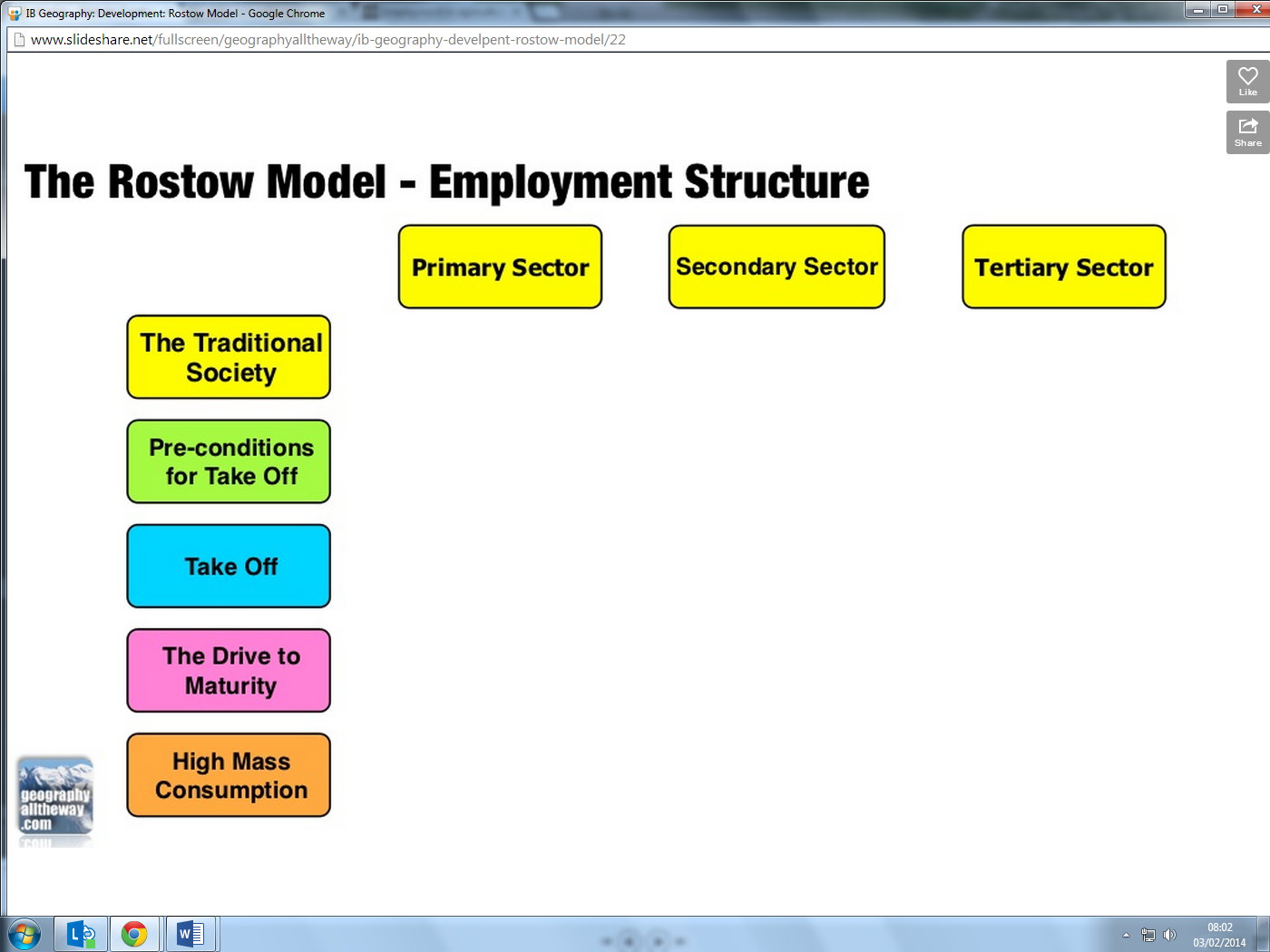 